                                  Tel./fax  95 7 200 679         e-mail; start.gorzowwlkp@gmail.com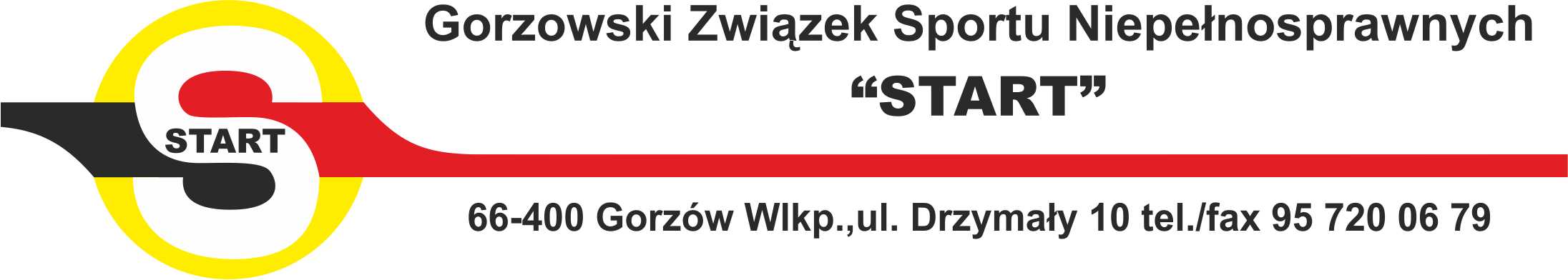 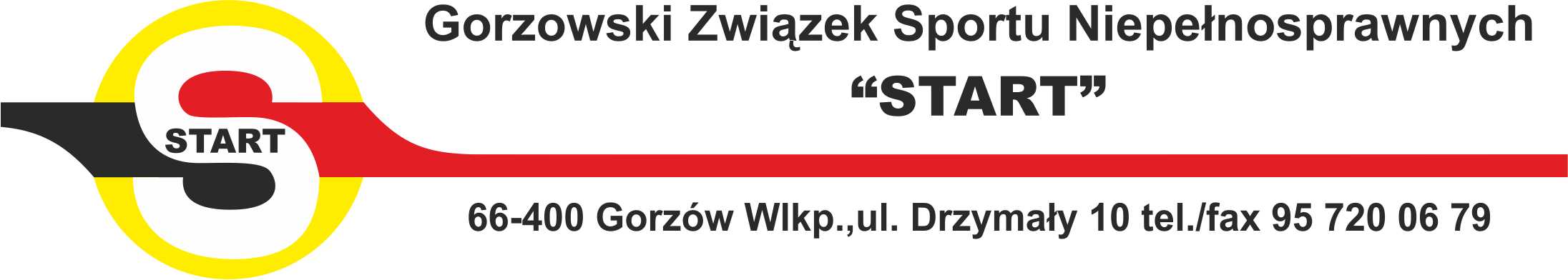       Bank  Spółdzielczy w Gorzowie Wlkp. nr konta: 12 8372 0008 0002 5449 2000 0003RegulaminOTWARTEGO MITINGU OSÓB NIEPEŁNOSPRAWNYCH W  LEKKIEJ ATLETYCE Słubice 12-14.05.2017r.CELPropagowanie sportu jako skutecznego środka rehabilitacji.Popularyzacja lekkoatletyki.Zwiększenie sprawności fizycznej osób niepełnosprawnych.ORGANIZATORPolski Związek Sportu Niepełnosprawnych „Start” Warszawa,      Współorganizatorem imprezy jest:Gorzowski Związek Sportu Niepełnosprawnych „Start” Gorzów Wlkp.ul. Drzymały 10, 66-400 Gorzów Wlkp.     tel./ 095/720 06 79 fax. /95/ 720 06 77e-mail: start.gorzowwlkp@gmail.comTERMIN I MIEJSCE12-14.05.2017r. Stadion- SOSiR Słubice, ul. Sportowa 1, www.osir.slubice.plZakwaterowanie i wyżywienie: - Hotelu OSiR , ul. Sportowa 1, 69-100 Słubice- Dom Studencki ul. Józefa Piłsudskiego 14, 69-100 SłubiceUCZESTNICTWOKLASY – STARTOWE:F/T 11-13, F/T 20, F/T 32-38, F40, F/42-46, F 51-58, T 51-54,SPOSÓB PRZEPROWADZENIA ZAWODÓWZawody zostaną przeprowadzone zgodnie z przepisami: IPC, IWAS, CP ISRA, IBSA.- system przeprowadzania konkurencji biegowych i wyścigów na wózkach uzależniony będzie od ilości zgłoszonych zawodników, - w konkurencjach rzutowych zawodnicy oddają 6 rzutów. Wózki zabezpieczają dla swoich zawodników poszczególne ekipy we własnym zakresie.Zawodnicy grupy paraplegii startują bez aparatów ortopedycznych.Zawodnik może startować maksymalnie w 2 konkurencjach.Klasy startowe  będą łączone w zależności od ilości zgłoszeń, zgodnie       z regulaminem.KONKURENCJEBiegi: 100m, 200m, 400m, 800m, 1500m, 5000m, 10 000mRzuty: Kula, Dysk, Oszczep, Maczuga,Skoki: skok w dal, skok wzwyż, trójskokKOMISJA SĘDZIOWSKAKomisję sędziowską zabezpiecza ORGANIZATOR.     VIII. NAGRODY     1. Za zdobycie 3 pierwszych miejsc w poszczególnych grupach konkurencji LA         wręczone będą trofea sportowe i nagrody     IX. ZASADY FINANSOWANIA1. Koszty związane z organizacją i przeprowadzeniem Zawodów, wyżywienie zakwaterowanie, ubezpieczenie Zawodów pokrywa Organizator.     2. Koszty przyjazdu kluby pokrywają we własnym zakresie.     X. POSTANOWIENIA KOŃCOWE     1. Za bezpieczeństwo podczas zawodów odpowiedzialni są:           sędzia główny, lekarz oraz kierownicy ekip.     2. W sprawach nie objętych regulaminem decydować będzie Komisja          Weryfikacyjno-Odwoławcza.ZGŁOSZENIAZgłoszenia poszczególnych reprezentacji muszą być przesłane w nieprzekraczalnym terminie do dnia 24.04.2017r. na adres:Gorzowski Związek Sportu Niepełnosprawnych „Start”ul. Drzymały 10, 66-400 Gorzów Wlkp. tel./ 095/720 06 79 fax. /95/ 720 06 77
e-mail: start.gorzowwlkp@gmail.comDo zgłoszeń proszę dołączyć aktualne orzeczenia o niepełnosprawności.PROGRAM MINUTOWYOtwarty Miting Osób Niepełnosprawnych w Lekkiej AtletyceSłubice 12-14.05.2017r.12.05.2017r. (piątek)17:00 - 19:30 	 przyjazd ekip19:00 - 20:30   kolacja (SOSiR)21.00               odprawa techniczna (Klub Olimpijczyk)13.05.2017r. (sobota)07:30 - 09:30   śniadanie (w miejscu zakwaterowania)10:00 - 13:30 	 zawody sportowe13:30		 uroczyste otwarcie zawodów14:00 - 15:30   obiad (SOSiR)14:00 - 18:00   ciąg dalszy zawodów18:00 - 19:30   kolacja (SOSiR)14.05.2017r. (niedziela)07:30 - 09:00 	  śniadanie  (w miejscu zakwaterowania)10:00 - 13:00    ciąg dalszy zawodów12:00 -  13:00   obiad (SOSiR)13:00                uroczyste podsumowanie zawodów14:00 	             wyjazd uczestników							ORGANIZATOR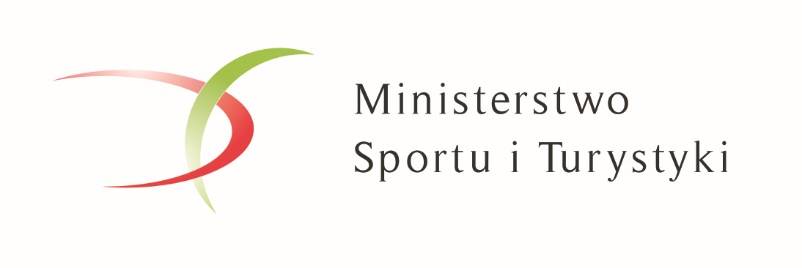           (zadanie jest dofinansowane z Ministerstwa Sportu i Turystyki)